District 9930 Rotary Youth Exchange Table of Key Dates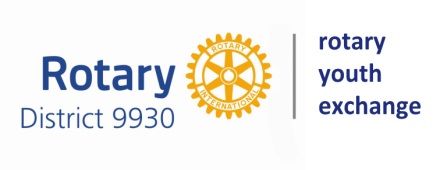 2019 / 2020“Building peace, one student at a time”2019 NZ RYE District Chairman’s Conference, Rotorua 13th & 14th July 20192020  Outbound Student Trainees’ 1st Orientation, 2019/2020 Northern Hemisphere Inbounds’ & Counsellors’ Orientation Holiday Inn, Rotorua20th July 2019 2019 Outbound Students’ Parents’ Dinner, Holiday Inn, Rotorua20th July 2019 – 6:00pm2018/19 RYE District AGMHoliday Inn, Rotorua21st July 2019 – 9:00amCombined 2020 Outbound Trainees’ 2nd Orientation and 2019/2020 Inbounds weekend at Mission Bay, Mi-Camp Lake Taupo13th – 15th September 20192019/2020 Inbounds’ South Island Adventure Tour.16th November 2019 – 4th December 2019 Final 2020 Outbounds’ Orientation Holiday Inn, RotoruaSunday 8th December 2019 2019 Northern Hemisphere / USA Outbound Students Return AKL- NZFriday 10th January 2020 2019 Southern Hemisphere Outbound Students Return AKL-NZFriday 10th January 2020 2020 Northern Hemisphere Outbound Students departSunday 12th January 20202020 Southern Hemisphere Outbound Students departFriday 24th January 2020 2019 Outbound Student Rebounds’ Final Debrief Day and 2020 Southern Hemisphere Students’ & Counsellors’ Mini Orientation, Holiday Inn, Rotorua.Sunday 9th February 20202019/2020 Inbounds’ First North Island Experience, Taupo14th – 16th February 2020Mission Bay Lodge, Mi-Camp Lake Taupo.2020/2021 Outbound Students’ selection application deadlineFriday 10th April 20202021 Outbound Students’ Selection Day, Holiday Inn, Rotorua	Saturday 9th May 20202020 District 9930 Conference22nd -24th May 2020, Rotorua2020 Rotary World Convention (Chairman’s attendance)6th-10th June 2020 Honolulu, Hawaii2019/2020 Inbounds’ Second North Island Experience, Waitomo	19th-21st June 2020 Juno Lodge, WaitomoCombined 2021 Outbound Trainees’ 2nd Orientation and 2020/2021 Inbounds weekend at Mission Bay, Mi-Camp Lake Taupo11th – 13th September 2020